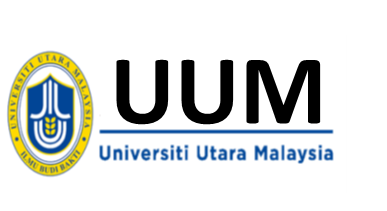 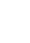 PANDUAN MELAPORSila isi laporan ini di mana yang berkenaan, gunakan lampiran jika ruang yang disediakan tidak mencukupi.Anda perlu mengisi laporan dengan jujur dan ikhlas.  Keterangan yang diberikan akan membantu Unit Pengurusan Risiko Universiti (UPRU) mengambil langkah-langkah pencegahan bagi mengelakkan kemalangan ini berlaku di masa hadapan.Laporan yang telah diisi hendaklah dikemukakan kepada UPRU dalam masa 24 jam selepas berlaku.BUTIR KEJADIAN Jenis Kejadian :Tarikh Kejadian:Masa Kejadian: Tempat Kejadian (No./Nama Bilik/Bangunan) :STATUS PELAPORNyatakan hubungan/kaitan pelapor dengan kejadian ini:BUTIR-BUTIR PELAPORKENYATAAN/ADUANNyatakan kenyataan/aduan yang ingin dilaporkan bagi membantu jawatankuasa menjalankan siasatan berhubung kejadian berkenaan. (Lakaran jika perlu). JIKA TERDAPAT KECEDERAAN Nama orang yang cedera: Pekerjaan: Jenis Kecederaan:  JIKA KENDERAAN/JENTERA BERATJenis Kenderaan/Mesin:No. Pendaftaran: Jenis kerosakan: DILAPORKAN KE PIHAK POLIS – YA/TIDAK Nama orang yang membuat laporan: PENGAKUANSegala butir-butir dan maklumat yang saya berikan di atas adalah benar dan betul setakat yang saya ketahui.      Tandangan dan cop							TarikhNamaNo. Staf/No. MatrikNo. KP/No. PassportBangsa/WarganegaraAlamat yang boleh dihubungiJawatan (jika staf)Program (jika pelajar)Alamat yang boleh dihubungiPTJ/Pusat PengajianTel. BimbitTaraf PerkhidmatanEmelTahun PengajianNama & Alamat Jabatan/MajikanNo. Telefon Majikan